РОЗПОРЯДЖЕННЯМІСЬКОГО ГОЛОВИм. СумиУ зв’язку з кадровими змінами, керуючись пунктом 20 частини четвертої статті 42 Закону України «Про місцеве самоврядування в Україні»:Внести зміни до розпорядження міського голови від 28.01.2020 
№ 24 - Р «Про утворення групи реалізації інвестиційного проєкту «Модернізація та реконструкція системи водовідведення у м. Суми (реконструкція міських каналізаційних очисних споруд комунального підприємства «Міськводоканал» Сумської міської ради потужністю 
60 000 м3/добу з виділенням першої черги будівництва потужністю 
30 000 м3/добу у м. Суми вул. Гамалія, буд. 40)», виклавши додаток 1 до розпорядження у новій редакції (додається).Міський голова								       О.М. ЛисенкоСпівакова 700-399Розіслати: Журбі О.І., Липовій С.А., Сагачу А.Г.Склад Групи реалізації інвестиційного проєкту «Модернізація та реконструкція системи водовідведення у м. Суми (реконструкція міських каналізаційних очисних споруд комунального підприємства «Міськводоканал» Сумської міської ради потужністю 
60 000 м3/добу з виділенням першої черги будівництва потужністю 
30 000 м3/добу у м. Суми вул. Гамалія, буд. 40)»Установити, що у разі змін у структурі виконавчих органів Сумської міської ради, їх штатів, та у зв’язку з відсутністю через хворобу, відпустку та інших поважних причин члени робочої групи визначаються за посадами.Заступник Директора Департаменту фінансів, економіки та інвестицій
Сумської міської ради						      Л.І. Співакова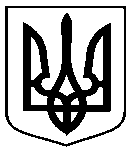 від   25.06.2021    № 209-РПро внесення змін до розпорядження міського голови від 28.01.2020 № 24 - Р «Про утворення групи реалізації інвестиційного проєкту «Модернізація та реконструкція системи водовідведення у м. Суми (реконструкція міських каналізаційних очисних споруд комунального підприємства «Міськводоканал» Сумської міської ради потужністю 
60 000 м3/добу з виділенням першої черги будівництва потужністю 30 000 м3/добу у м. Суми вул. Гамалія, буд. 40)»Додаток № 1до розпорядження міського головивід    25.06.2021                № 209-РСагачАнатолій Григоровичдиректор комунального підприємства «Міськводоканал» Сумської міської ради, голова – керівник Проєкту;УльянченкоЮрій Івановичначальник виробничо-технічного відділу комунального підприємства «Міськводоканал» Сумської міської ради, заступник голови – менеджер Проєкту;ЖуравльоваВікторія Станіславівна-начальник відділу зв’язків з громадськістю комунального підприємства «Міськводоканал» Сумської міської ради, секретар;Сіра Ірина Олександрівнаголовний спеціаліст відділу інвестицій та зовнішнього партнерства Департаменту фінансів, економіки та інвестицій Сумської міської ради, фінансовий спеціаліст;ГладкийСергій Григорович-головний бухгалтер комунального підприємства «Міськводоканал» Сумської міської ради, фінансовий спеціаліст;ПасьовінЮрій Миколайович-начальник очисних споруд комунального підприємства «Міськводоканал» Сумської міської ради, технолог;СакунОксана Валеріївна-еколог комунального підприємства «Міськводоканал» Сумської міської ради, еколог;Калашник Аліна Юріївна-інженер лаборант аналізу стоків хімічної лабораторії станції очисних споруд комунального підприємства «Міськводоканал» Сумської міської ради, інженер;Забара Ірина Ігорівна-завідувач хімічної лабораторії очисних споруд комунального підприємства «Міськводоканал» Сумської міської ради, технолог;Авдієнко Вікторія Костянтинівна-інженер технолог станції очисних споруд комунального підприємства «Міськводоканал» Сумської міської ради, інженер;ЛунікаТетяна Василівна-начальник відділу охорони праці комунального підприємства «Міськводоканал» Сумської міської ради, інженер;ЯценкоОлександр Іванович-начальник відділу організації процедур закупівель товарів, робіт, послуг комунального підприємства «Міськводоканал» Сумської міської ради, спеціаліст із закупівель;ЛитвиненкоНаталія Олександрівна-начальник юридичного відділу комунального підприємства «Міськводоканал» Сумської міської ради, юрист;Окопний Андрій Миколайович-начальник відділу головного енергетика комунального підприємства «Міськводоканал» Сумської міської ради, інженер;КоваленкоТетяна Олегівна-начальник відділу інженерного господарства Департаменту інфраструктури міста Сумської міської ради, інженер.